Ассамблеи государств-членов ВОИСПятьдесят первая серия заседанийЖенева, 23 сентября – 2 октября 2013 г.резюме решений и рекомендаций, вынесенных комитетом по программе и бюджету на ЕГО ДВАДЦАТЬ ПЕРВОЙ сессии 
(9 – 13 сентября 2013 г.)Документ подготовлен Секретариатом	К настоящему документу прилагается «Резюме решений и рекомендаций» (документ WO/PBC/21/21), принятое Комитетом по программе и бюджету на его двадцать первой сессии, состоявшейся 9 – 13 сентября 2013 г.[Документ WO/PBC/21/21 следует]Комитет по программе и бюджетуДвадцать первая сессияЖенева, 9 – 13 сентября 2013 г.резюме решений и рекомендаций принято Комитетом по программе и бюджетуВ настоящем документе отражены решения и рекомендации, вынесенные Комитетом по программе и бюджету (КПБ) на его двадцать первой сессии (9-13 сентября 2013 г.) после рассмотрения пунктов повестки дня и соответствующих документов, перечисленных в документе WO/PBC/21/1.Полный отчет о двадцать первой сессии КПБ для его одобрения в соответствии с установившейся практикой будет подготовлен в надлежащее время.Резюме решений и рекомендаций будет представлено Ассамблеям государств-членов ВОИС на сессии, которая состоится в сентябре 2013 г. (в документе A/51/14).	[Перечень решений и рекомендаций следует]ПЕРЕЧЕНЬ РЕШЕНИЙ И РЕКОМЕНДАЦИЙ ПУНКТ 1 ПОВЕСТКИ ДНЯОТКРЫТИЕ СЕССИИПУНКТ 2 ПОВЕСТКИ ДНЯПРИНЯТИЕ ПОВЕСТКИ ДНЯдокумент WO/PBC/21/1Повестка дня была принята с внесенными в нее поправками.ПУНКТ 3 ПОВЕСТКИ ДНЯОТЧЕТ НЕЗАВИСИМОГО КОНСУЛЬТАТИВНОГО КОМИТЕТА ВОИС ПО НАДЗОРУ (НККН) документ WO/PBC/21/2Комитет по программе и бюджету (КПБ) рекомендовал Генеральной Ассамблее ВОИС принять к сведению содержание документа WO/PBC/21/2 (Отчет Независимого консультативного комитета ВОИС по надзору (НККН)) и просил Секретариат продолжать принимать надлежащие меры в ответ на замечания, высказанные НККН.  КПБ также просил НККН продолжать оценивать меры, принимаемые Секретариатом, и осуществлять надзор за их принятием в соответствии со своим мандатом, а также представлять соответствующие отчеты КПБ.  ПУНКТ 4 ПОВЕСТКИ ДНЯОТЧЕТ ОТБОРОЧНОЙ КОМИССИИ ПО НАЗНАЧЕНИЮ НОВЫХ ЧЛЕНОВ НЕЗАВИСИМОГО КОНСУЛЬТАТИВНОГО КОМИТЕТА ВОИС ПО НАДЗОРУ (НККН)документ WO/PBC/21/3Комитет по программе и бюджету: (i)	одобрил рекомендации Отборочной комиссии относительно выбора трех новых членов Независимого консультативного комитета ВОИС по надзору, содержащиеся в пункте 31 отчета Отборочной комиссии;  и(ii)	рекомендовал Генеральной Ассамблее ВОИС одобрить рекомендацию Отборочной комиссии по вопросу о назначении новых членов Независимого консультативного комитета ВОИС по надзору (НККН).ПУНКТ 5 ПОВЕСТКИ ДНЯОТЧЕТ ВНЕШНЕГО АУДИТОРАдокумент WO/PBC/21/6Комитет по программе и бюджету (КПБ) рекомендовал Генеральной Ассамблее ВОИС принять к сведению содержание документа WO/PBC/21/6 (Отчет Внешнего аудитора) и просил Секретариат продолжать принимать надлежащие меры во исполнение рекомендаций, высказанных в адрес Международного бюро.  КПБ также просил Независимый консультативный комитет ВОИС по надзору (НККН) продолжать оценивать ход выполнения рекомендаций и осуществлять за этим надзор в соответствии со своим мандатом, а также представлять соответствующие отчеты КПБ. ПУНКТ 6 ПОВЕСТКИ ДНЯОТЧЕТ ДИРЕКТОРА ОТДЕЛА ВНУТРЕННЕГО АУДИТА И НАДЗОРА (ОВАН)документ WO/PBC/21/17Комитет по программе и бюджету (КПБ) рекомендовал Генеральной Ассамблее ВОИС принять к сведению содержание документа WO/PBC/21/17 (Отчет Директора Отдела внутреннего аудита и надзора (ОВАН)) и просил Секретариат продолжать принимать надлежащие меры во исполнение рекомендаций, высказанных в его адрес ОВАН.  КПБ также просил Независимый консультативный комитет ВОИС по надзору (НККН) продолжать оценивать ход выполнения рекомендаций и осуществлять за этим надзор в соответствии со своим мандатом, а также представлять соответствующие отчеты КПБ.ПУНКТ 7 ПОВЕСТКИ ДНЯОТЧЕТ О ХОДЕ ВЫПОЛНЕНИЯ РЕКОМЕНДАЦИЙ ОБЪЕДИНЕННОЙ ИНСПЕКЦИОННОЙ ГРУППЫ (ОИГ) документ WO/PBC/21/16Комитет по программе и бюджету рекомендовал Генеральной Ассамблее ВОИС рассмотреть этот вопрос и принять надлежащее решение.ПУНКТ 8 ПОВЕСТКИ ДНЯУПРАВЛЕНИЕ В ВОИСсправочные документы:  WO/PBC/18/20, WO/PBC/19/26 и WO/PBC/21/20Комитет по программе и бюджету рекомендовал Генеральной Ассамблее ВОИС рассмотреть этот вопрос и принять надлежащее решение.  ПУНКТ 9 ПОВЕСТКИ ДНЯГОДОВЫЕ ФИНАНСОВЫЕ ВЕДОМОСТИ ЗА 2012 Г.;  ПОЛОЖЕНИЕ С УПЛАТОЙ ВЗНОСОВ ПО СОСТОЯНИЮ НА 30 ИЮНЯ 2013 Г.Годовой финансовый отчет и финансовые ведомости за 2012 г.  документ WO/PBC/21/4Комитет по программе и бюджету рекомендовал Генеральной Ассамблее ВОИС одобрить финансовые ведомости за 2012 г., содержащиеся в документе WO/PBC/21/4.Положение с уплатой взносов по состоянию на 30 июня 2013 г. документ WO/PBC/21/5Комитет по программе и бюджету рекомендовал Генеральной Ассамблее ВОИС принять к сведению содержание документа WO/PBC/21/5.ПУНКТ 10 ПОВЕСТКИ ДНЯПОЛОЖЕНИЕ С ИСПОЛЬЗОВАНИЕМ РЕЗЕРВОВдокумент WO/PBC/21/7Комитет по программе и бюджету рекомендовал Ассамблеям государств-членов ВОИС принять к сведению содержание документа WO/PBC/21/7.ПУНКТ 11 ПОВЕСТКИ ДНЯЕЖЕГОДНЫЙ ОТЧЕТ О ЛЮДСКИХ РЕСУРСАХ документ WO/PBC/21/13Комитет по программе и бюджету принял к сведению содержание Ежегодного отчета о людских ресурсах в контексте финансовых и кадровых последствий и рекомендовал Генеральной Ассамблее обратиться к Генеральному директору с просьбой довести до сведения Комиссии по международной гражданской службе (КМГС) и Координационного совета руководителей системы ООН (КСР) озабоченность государств-членов относительно воздействия увеличения расходов, связанных с персоналом, на финансовую устойчивость Организации и указать им на необходимость проявлять большую бдительность и предусмотреть принятие своевременных и эффективных мер, в частности в контексте проводимого КМГС всестороннего анализа данных вопросов.ПУНКТ 12 ПОВЕСТКИ ДНЯОТЧЕТ О РЕАЛИЗАЦИИ МЕР ПО ПОВЫШЕНИЮ РЕНТАБЕЛЬНОСТИдокумент WO/PBC/21/19Комитет по программе и бюджету рекомендовал Ассамблеям государств-членов ВОИС принять к сведению содержание документа WO/PBC/21/19 и рекомендовал, чтобы Секретариат продолжал предпринимать усилия по повышению рентабельности. ПУНКТ 13 ПОВЕСТКИ ДНЯПРЕДЛАГАЕМЫЕ ПРОГРАММА И БЮДЖЕТ НА ДВУХЛЕТНИЙ ПЕРИОД 2014-2015 ГГ.документ WO/PBC/21/81.	Комитет по программе и бюджету (КПБ) рекомендовал Ассамблеям государств-членов ВОИС и Союзов, каждой в той степени, в которой это ее касается, одобрить предлагаемые Программу и бюджет на двухлетний период 2014-2015 гг., содержащиеся в документе WO/PBC/21/8, при условии:	(i)	увеличения совокупных бюджетных расходов для обеспечения реализации Лингвистической политики ВОИС в согласованном порядке на 793 тыс. шв. франков по программе 27;	(ii)	восстановления программы 30 в целях включения деятельности, касающейся МСП и инноваций, без изменения содержания и ресурсной базы на такую деятельность по программе 10.	(iii)	достижения согласия государствами-членами в ходе обсуждения предлагаемых Программы и бюджета на сессии Ассамблей относительно программы 20, касающейся внешних бюро;  	(iv)	отражения согласованных изменений в отношении пункта 44 Финансового обзора и программ 1, 2, 3, 8, 9, 11, 15, 17, 23, 27 и 30.2.	КПБ обратился к Ассамблеям государств-членов ВОИС и Союзов, к каждой в той степени, в которой это ее касается, с просьбой принять решение в отношении:	(i)	программы 18;	(ii)	целевого показателя в виде проведения Дипломатической конференции, предусмотренного в программе 2;  и	(iii)	целевого показателя в виде проведения Дипломатической конференции, предусмотренного в программе 4. ГЕНЕРАЛЬНЫЙ ПЛАН КАПИТАЛЬНОГО РЕМОНТАдокумент WO/PBC/21/18Комитет по программе и бюджету (КПБ):(i)	одобрил принципы, на основе которых проекты включались и будут включаться в принятый Организацией Генеральный план капитального ремонта, как это изложено в документе WO/PBC/21/18;  (ii)	рекомендовал Ассамблеям государств-членов ВОИС одобрить финансирование проектов, представленных в приложении к документу WO/PBC/21/18, на общую сметную сумму в 11,2 млн. шв. франков;  и(iiia)	просил Секретариат предоставлять в ходе сессий Ассамблей дополнительную информацию о средствах, сэкономленных на этих проектах, а также сведения об амортизации и капитализации соответствующих расходов; (iiib)	просил Секретариат обеспечить дополнительную экономию средств по регулярному бюджету, в частности благодаря полному выполнению рекомендаций ОВАН в отношении политики организации поездок и улучшению управления денежной наличностью, в целях сокращения масштабов использования резервов для финансирования проектов, указанных в пункте (ii), выше;(iiic)	просил Секретариат представить отчет о принятых мерах в отношении подпунктов (iiia) и (iiib), выше, на следующей сентябрьской сессии КПБ.ПУНКТ 14 ПОВЕСТКИ ДНЯПРЕДЛАГАЕМОЕ ОПРЕДЕЛЕНИЕ «РАСХОДОВ НА РАЗВИТИЕ» В КОНТЕКСТЕ ПРОГРАММЫ И БЮДЖЕТА  справочные документы:  WO/PBC/19/25 и связанный с ним документ (Пересмотренное определение «расходов на развитие», предложенное Председателем КПБ), распространенный на 20-й сессии.Комитет по программе и бюджету рекомендовал Генеральной Ассамблее ВОИС рассмотреть этот вопрос и принять надлежащее решение.ПУНКТ 15 ПОВЕСТКИ ДНЯОТЧЕТ О ХОДЕ РЕАЛИЗАЦИИ ПРОЕКТА ПО ПОВЫШЕНИЮ НОРМ ОХРАНЫ И БЕЗОПАСНОСТИ В СУЩЕСТВУЮЩИХ ЗДАНИЯХ ВОИС  документ WO/PBC/21/9Комитет по программе и бюджету рекомендовал Ассамблеям государств-членов ВОИС принять к сведению содержание документа WO/PBC/21/9.ПУНКТ 16 ПОВЕСТКИ ДНЯЗАКЛЮЧИТЕЛЬНЫЙ ОТЧЕТ ОБ ОСУЩЕСТВЛЕНИИ ПРОГРАММЫ СТРАТЕГИЧЕСКОЙ ПЕРЕСТРОЙКИ (ПСП)  документ WO/PBC/21/10Комитет по программе и бюджету рекомендовал Генеральной Ассамблее ВОИС рассмотреть этот вопрос и принять надлежащее решение.ПУНКТ 17 ПОВЕСТКИ ДНЯОТЧЕТ О ХОДЕ ОСУЩЕСТВЛЕНИЯ ПРОЕКТОВ СТРОИТЕЛЬСТВАдокумент WO/PBC/21/11Комитет по программе и бюджету рекомендовал Ассамблеям государств-членов ВОИС принять к сведению содержание документа WO/PBC/21/11 и просил Секретариат принять все необходимые меры в целью обеспечить завершение осуществления проекта строительства нового конференц-зала в рамках утвержденного бюджета.ПУНКТ 18 ПОВЕСТКИ ДНЯОТЧЕТ О ХОДЕ ВНЕДРЕНИЯ СИСТЕМЫ ПЛАНИРОВАНИЯ ОБЩЕОРГАНИЗАЦИОННЫХ РЕСУРСОВ (ПОР) В ВОИС документ WO/PBC/21/12Комитет по программе и бюджету рекомендовал Ассамблеям государств-членов ВОИС принять к сведению содержание документа WO/PBC/21/12.ПУНКТ 19 ПОВЕСТКИ ДНЯОТЧЕТ О ХОДЕ ОСУЩЕСТВЛЕНИЯ ПРОЕКТА КАПИТАЛОВЛОЖЕНИЙ В ИНФОРМАЦИОННО-КОММУНИКАЦИОННЫЕ ТЕХНОЛОГИИ (ИКТ) документ WO/PBC/21/14Комитет по программе и бюджету рекомендовал Ассамблеям государств-членов ВОИС принять к сведению содержание документа WO/PBC/21/14.ПУНКТ 20 ПОВЕСТКИ ДНЯОТЧЕТ О ХОДЕ РАБОТЫ ПО ОСУЩЕСТВЛЕНИЮ ЛИНГВИСТИЧЕСКОЙ ПОЛИТИКИ ВОИС документ WO/PBC/21/15Комитет по программе и бюджету (КПБ):принял к сведению информацию, содержащуюся в документе WO/PBC/21/15; рекомендовал Ассамблеям государств-членов ВОИС принять предложения, содержащиеся в пункте 13 документа WO/PBC/21/15, со следующими поправками:«14.	Исходя из информации, содержащейся в настоящем  документе, и ввиду важности, придаваемой обеспечению наличия документации рабочих групп на шести языках, на рассмотрение государств-членов представляются следующие предложения:Секретариат будет продолжать принимать меры по рационализации и контролю для дальнейшего сокращения числа и среднего объема рабочих документов;одновременно с этим в двухлетнем периоде 2014-2015 гг. будет начат процесс поэтапного и эффективного с точки зрения затрат перехода к практике перевода на шесть языков документации для рабочих групп, и дополнительные расходы, связанные с переходом к такой практике, будут отражены в Программе и бюджете»;Секретариат представит КПБ на его следующей сессии отчет о ходе выполнения пункта (ii), выше».ПУНКТ 21 ПОВЕСТКИ ДНЯПРИНЯТИЕ РЕЗЮМЕ РЕШЕНИЙ И РЕКОМЕНДАЦИЙ Комитет по программе и бюджету принял содержание настоящего документа.ПУНКТ 22 ПОВЕСТКИ ДНЯЗАКРЫТИЕ СЕССИИСессия была закрыта.[Конец документа]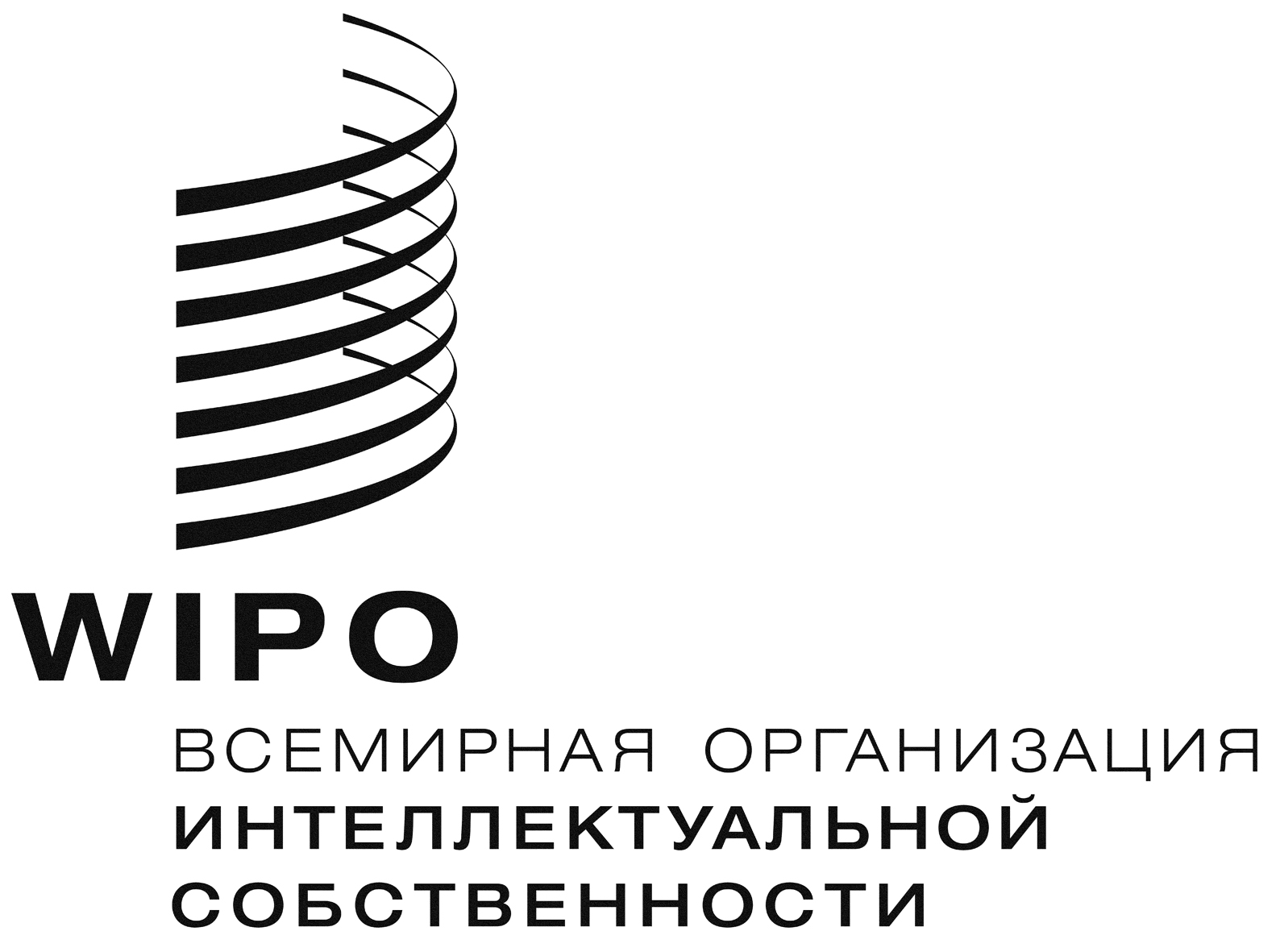 RA/51/14    A/51/14    A/51/14    оригинал:  английскийоригинал:  английскийоригинал:  английскийдата:  16 сентября 2013 г.дата:  16 сентября 2013 г.дата:  16 сентября 2013 г.RWO/PBC/21/21 WO/PBC/21/21 WO/PBC/21/21 оригинал:  английскийоригинал:  английскийоригинал:  английскийДата:  13 сентября 2013 г.Дата:  13 сентября 2013 г.Дата:  13 сентября 2013 г.